Despre logopedie și corectarea tulburărilor de limbaj a copiilorCând sunt foarte mici, toți copiii deformează cuvintele, dar în mod normal pronunția se îmbunătățește  pe măsură ce cresc.Ce este logopedia?	În perioada antepreșcolară (1-3 ani) și preșcolară (3-6 ani)  limbajul copilului se dezvoltă intens sub toate aspectele: pronunție, vocabular, structurarea propozițiilor, etc. Etapele de evoluție se succed rapid astfel că în jurul vârstei de 4-5 ani copilul are o vorbire clară și se poate exprima în propoziții fără dificultate. Unele cuvinte sau sunete însă pot fi defectuos pronunțate după vârsta de 4-5 ani. Poate fi vorba de o dezvoltare insuficientă a sistemului fonator (sistem respirator, laringe, cavitate faringeală, cavitate bucală, cavitate nazală etc), de anomalii dentare, dar există si cazuri în care nu poate fi relevată nici o cauză organică. De aceste probleme se ocupa logopedia, stiinta care are ca scop prevenirea si corectarea tulburărilor de limbaj. Care sunt cele mai frecvent întâlnite tulburări de vorbire la preșcolari?Dislalia este o tulburare de pronunție des întâlnitã în cabinetele logopedice  la copilul preșcolar, aceastã tulburare este de natură fiziologicã, ca urmare a nedezvoltãrii suficiente a aparatului fonoarticulator și a sistemelor cerebrale implicate în actul vorbirii.  Sunetele cele mai frecvent afectate sunt cele care apar mai târziu în vorbirea copiilor: vibranta r, siflantele s, z, şuierătoarele ș, j, etc. Dislalia fiziologicã se referã la dificultãțile de pronunție care apar la majoritatea copiilor și care sunt firești, au caracter temporar, nu se fixeazã și nu se mențin dupã vârsta de 4-5 ani. Dupã acestã vârstã dislalia poate fi consideratã defectologicã și necesitã intervenție logopedicã pentru a evita permanentizarea unui mod defectuos de vorbire.Întârziere în dezvoltarea limbajului expresiv/ receptiv –  în aceste cazuri apariţia cuvintelor are loc după doi ani, doi ani şi jumătate, vocabularul fiind format doar din 20-30 de cuvinte, până la vârsta de trei ani aceștia nu formează propoziţii simple. Evoluţia aparatului fonoarticulator stagnează după perioada lalaţiunii, vocalele sunt prezente, omit consoanele mai dificil de pronunțat din cuvintele ce conțin grupuri consonantice, copilul are dificultăţi în trecerea de la limbajul intern la cel extern precum si de înțelegere a mesajului verbal al interlocutorului. Acești copii au un vocabular sãrãcãcios și se exprimã de obicei în cuvinte-cheie care substituie propoziția simplã.Bâlbâiala este definită ca o tulburare a ritmului şi fluenţei vorbirii în care cursivitatea exprimării este grav afectată. Bâlbâiala are o gamă diferită de manifestare, ce constă în repetarea unor silabe la începutul şi mijlocul cuvântului, cu prezentarea unor pauze între acestea sau prin apariţia spasmelor la nivelul aparatului fonoarticulator, care împiedică desfăşurarea vorbirii ritmice şi cursive.La preșcolari întâlnim bâlbâiala fiziologicã – ocazionalã -care apare datoritã unui conflict între dorința copilului de a spune cât mai mult și repede ceea ce gândește și posibilitãțile limitate de exprimare, tulburare ce nu intra în sfera patologicului; în cazul bâlbâielii patologice  aceastã tulburare de vorbire înseamnã pentru copil, mai mult decât alterarea ritmului și fluenței comunicãrii orale; bâlbâiala afecteazã totodatã psihicul (sentimente de rușine, culpabilizare, frustrare, stimã de sine scazutã) și comportamentul (modalitãți prin care se încearcã mascarea dificultãții de exprimare).Când este nevoie  participarea copilului la terapia logopedică?Prezintă dificultăți  de pronuntie a unuia sau mai multor sunete, ”stâlcește” cuvinte, omite/ adaugă sau înlocuiește sunete (mai ales după vârsta de 4 ani) Are vorbirea neclară, exagerat de rapidă sau  mult prea lentă; Prezintă o întârziere în dezvoltarea limbajului față de copii de aceeași vârstă, vocabular redus,Prezintă dificultăți de a înțelege ceea ce i se spune; Are vorbirea dezorganizată; Se bâlbâie; repetă sau prelungește excesiv unele sunete, silabe sau cuvinte. 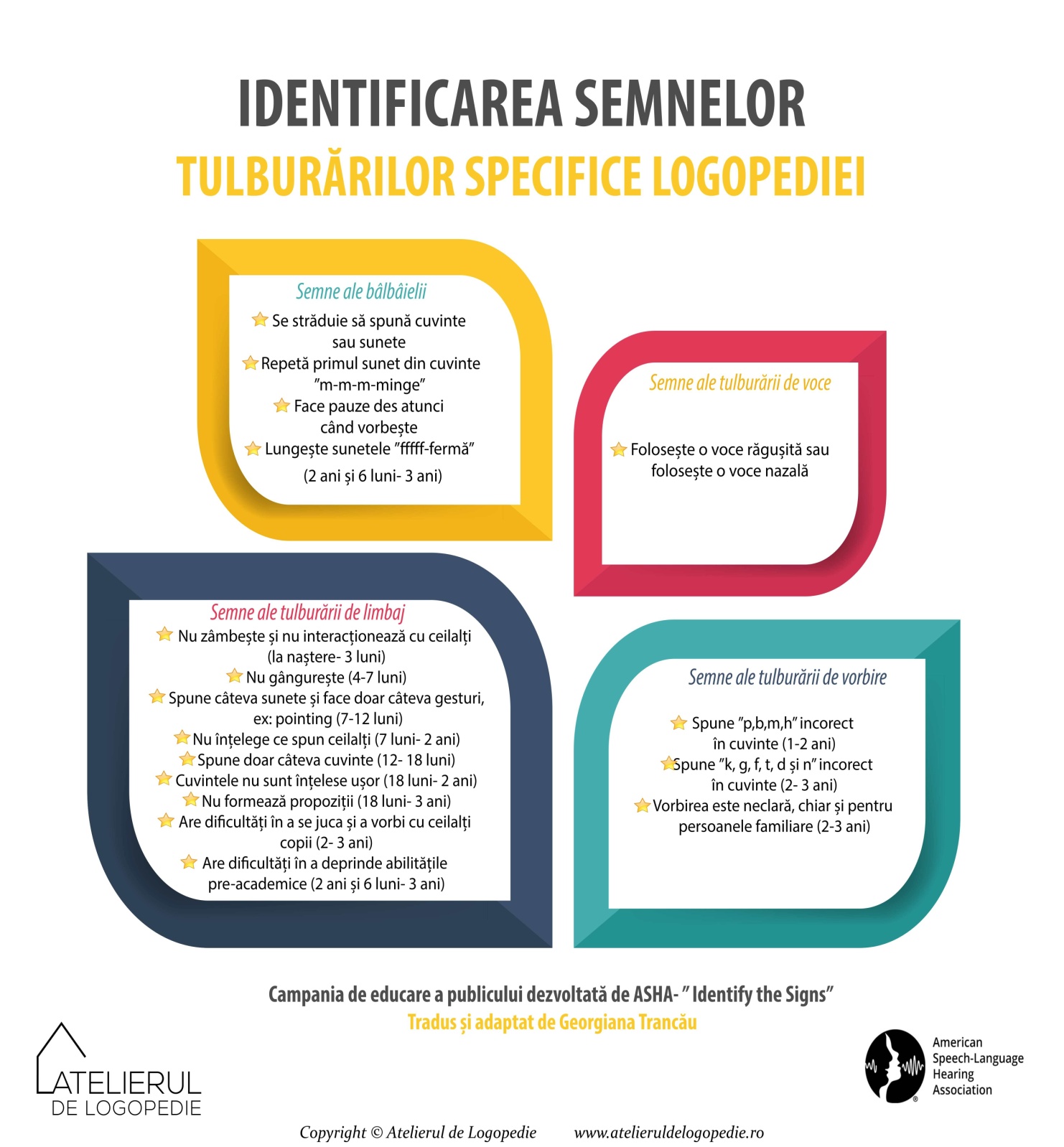 